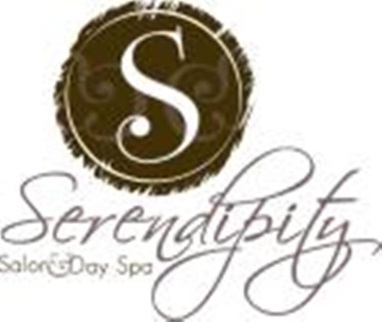 Wedding Packages	Congratulations on your wedding day! Thank you for choosing Serendipity Salon and Day Spa. Our staff is honored to be a part of your special day. At any time during your planning, please feel free to contact Christa at 608-822-3588 or by e-mail: salon@serendipitysds.com.	Serendipity has created four wedding packages to help make your day relaxing and stress free. Packages are specific to you and cannot be altered or transferred to anyone else. Each package is designed to help create the picture-perfect wedding you have been dreaming of since the moment you said “Yes”. Elegant- $199.00 				Eternal- $170.00				Essential- $88.00
Practice Up-Do 				Practice Up-Do				Practice Up-do
Practice Air brush Make-Up		Practice Air brush Make-Up		Day of Up-do
Day of Up-Do				Day of Up-Do				Shellac
Day of Air brush Make-Up		Day of Air brush Make-Up
Shellac					Spray Tan
Spa Pedicure
Spray TanAfter your wedding we want you to relax and reflect on the beautiful day you had. Our “Ever After Package” will help you do just that. Ever After- $110
Basic Facial
60-Minute Massage
Shellac Removal
Basic ManicureTips and Additional Charges:You may request a service provider; however, they may not be available the day of your wedding. Serendipity will do its best to accommodate your desires, no guarantees will be made.Our normal Saturday hours are 9:00 am to 1:00 pm. Any parties wishing to be in before our normal business hours will be charged $5.00 per person, for every hour needed.
Please arrive 15 minutes before the scheduled time of your services. If you are more than 15 minutes late, your services will be considered a “No-Show” and your listed credit card will be charged for all services listed that day. Arriving 15 minutes early will help keep both your service provider and yourself on track.  
Anyone with longer than shoulder-blade length hair or very thick hair will be charged up to $10.00 for extra time.
Arrive with dry hair, if you wash your hair the night before, please put in mousse or gel to help hold the style. Anyone who arrives with wet hair will be charged up to $10.00 extra
Each attendant should wear a button-down shirt.
You are welcome to bring any food or beverages the morning of your wedding. Serendipity provides coffee and water.
All parties of four or more require a contract. Contracts must be sent to the salon and a member of Serendipity will contact you after your contract has been reviewed.
All nail, massage and other services should be scheduled before your wedding date. A spa contract is available for you and your attendants to come together. 
A trial up-do for the bride is suggested and should be done at least two weeks before your wedding. You are required to pay for the trial services as well as the day of your wedding. The service provider who performs your trial up-do will also do your service on the day of your wedding.
                   - Please bring your headpiece and pictures of the hairstyle you would like.
Finally, a deposit of $50.00 for parties of four and $100.00 for parties over six is required to hold the appointments the day of your wedding. This amount will be put toward the Bride’s services. This deposit is non-refundable and must be paid when one of our staff members contacts you to schedule your services. This amount may be placed on the listed credit card or by paying in person.
Please complete this page and send back to Serendipity.
Once again Congratulations and Thank You for allowing Serendipity Salon and Day Spa to be a part of your special day!Warmest Regards,Christa Pitzer(608)822-3588salon@serendipitysds.comBride’s name:______________________________		Phone:____________________Date of Wedding:__________________________		Time of Wedding:____________Time your party must be finished at the salon:________________Attendants				                     Package (please circle one)1.)____________________		Elegant         Eternal	   Essential	Ever After2.)____________________		Elegant         Eternal	   Essential	Ever After3.)____________________		Elegant         Eternal	   Essential	Ever After4.)____________________		Elegant         Eternal	   Essential	Ever After5.)____________________		Elegant         Eternal	   Essential	Ever After6.)____________________		Elegant         Eternal	   Essential	Ever After7.)____________________		Elegant         Eternal	   Essential	Ever After8.)____________________		Elegant         Eternal	   Essential	Ever After9.)____________________		Elegant         Eternal	   Essential	Ever After10.)____________________		Elegant         Eternal	   Essential	Ever After11.)____________________		Elegant         Eternal	   Essential	Ever AfterReserve Your Date:As a part of our Wedding Agreement, Serendipity Salon and Day Spa requires credit card information to be on file to reserve the date of your wedding and the services listed above. We do ask that, should there be a need to adjust or cancel any of the appointments, any changes to be made be done within 72 hours of the wedding date. If changes or cancellations are made with less than 72 hours notice, the entire cost of the adjustment or cancelled services will be placed on the credit card. Card Type:_____________	Card Number:_____________________	Expiration date:_____Name as it appears on the card:____________________________________   CVS:_________Signature:________________________________________Cancellations or changes must be made by:____________________________